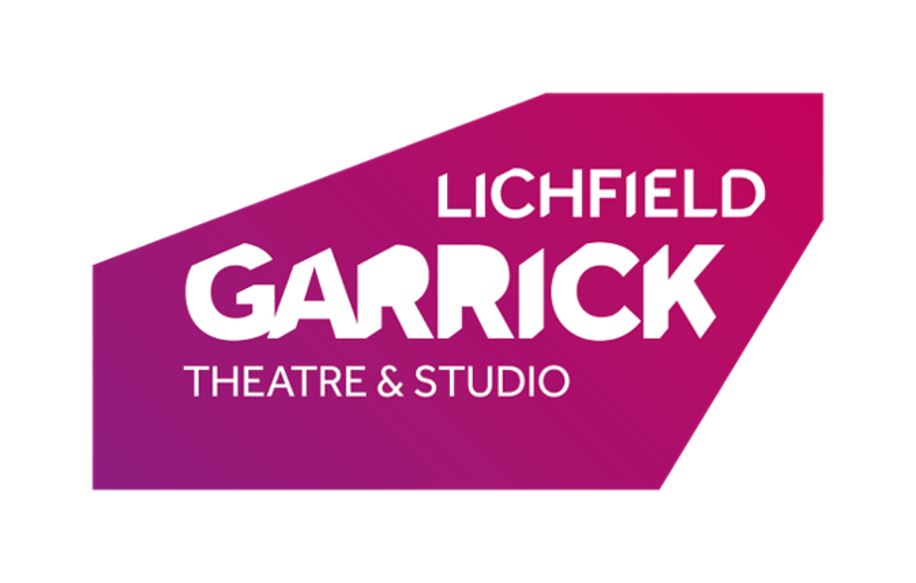 Garrick Young REP 2021 Application FormThank you for your interest in being a part of the Garrick Young REP 2021 Company. Once completed, please e-mail your application to education@lichfieldgarrick.com. Please note that taking part in the Garrick Young REP 2021 Company costs £80 for each full term (there are two terms in total). If paying this fee is a challenge, then please see our Funded Places Section. Please Read/fill in all sides of the form and the declaration.Key InformationAuditions will take place on Monday 13th September 2021 – 18:30-21:00You will not need to prepare anything, all you need to do is come in clothing that you are comfortable moving in, and bring plenty of water.Sessions will run every Monday 18:30-21:00 from September 20th- December 13th 2021 in Term 1Term 2 will run from (10th January – 24th April 2022)Depending upon the Project’s development, additional delivery time may be scheduled for production purposes. This will be agreed with all parties with advance notice and respect for participants time and other commitments.You must be between the ages of 13-25 for the duration of this project in order to take part. Applications outside of this age bracket will not be considered.Have you engaged with Theatre before? (If yes, please tell us what you’ve done previously, if no, please tell us what interests you about this opportunity)Please tell us about any musical instruments you play and the level to which you are confident playing:Funded PlacesWe at the Lichfield Garrick believe that everyone is deserving of the chance to engage with creative activities, and this is why we endeavour to provide Funded Places to those whom face financial barriers to attendance. A funded place waives any participatory for a participant. Funded places are offered on a case-by-case basis, there are no specific requirements that must be met in order to qualify. Asking for a funded place will not affect consideration of your application.Would you like to be contacted with more information about a Funded Place (Please highlight the applicable)PLEASE PROVIDE CONSENT FOR THE FOLLOWING. IF THE PARTICIPANT IS UNDER 18, PLEASE PROVIDE PARENT/GUARDIAN CONSENT FOR THE FOLLOWING (Please tick all that apply):1. Future contact about similar learning projects by email                                                         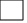 2. Use of image in rehearsal or performance photographs for promotion of this project  or future Lichfield Garrick projects, including show programme, with name accompanying image   3. Use of image in rehearsal or performance photographs for promotion of this project or future Lichfield Garrick projects, including show programme, without name accompanying image  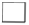 4. Permission for the child to leave the premises alone to make their own way home 5. Permission for the child to leave the premises at lunch time  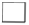 6. Permission for self/child to be recorded if accessing digitally delivered sessions as part of safeguarding policy. (These recordings will be securely stored, and only accessed if necessary for safeguarding practices). 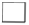 If you would like more details on any of the above statements before consenting, then please get in touch as soon as possible using the details at the top of this form.PARENT/GUARDIAN SIGNATUREMEDICAL DECLARATIONPLEASE GIVE DETAILS OF ANY MEDICAL CONDITIONS THAT WE SHOULD BE AWARE OF, INCLUDING ALLERGIES. By doing so you give Lichfield Garrick permission to record and process this information should we require it to carry out our duty of care when you are on the premises as part of rehearsals and performance.. . . . . . . . . . . . . . . . . . . . . . . . . . . . . . . . . . . . . . . . . . . . . . . . . . . . . . . . . . . . . . . . . .Your data will be kept securely in case of necessary review up until 01/08/2036. If you have given consent to option 1 of the above statements, then we will keep your data for marketing purposes until two years after we cease to have any further interaction with you. If you have given consent for options 2-3 then we will keep your data indefinitely. You can withdraw consent or ask us to delete your data at any time.Name:Address:Email Address (Of Parent/Guardian if Under 18):Home Telephone:Mobile (If under 18 please ignore and fill out the below):If under 18Parent/Guardian/Carer Name:If under 18Parent/Guardian/Carer Mobile:Age: Date of Birth:Gender Pronouns (e.g her/she, he/him, they/them):Do you have any access requirements? (If you are required to be shielding due to COVID and will be unable to physically attend rehearsals, please inform us in this section).